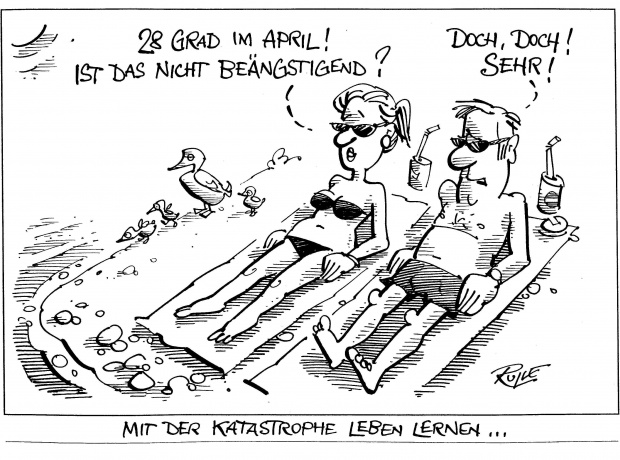 http://www.bpb.de/lernen/grafstat/134864/m-01-03-karikatur-mit-der-katastrophe-leben-lernenAufgabenstellung und erwartete LeistungKompetenzzuordnung und BewertungKompetenzzuordnung und BewertungKompetenzzuordnung und BewertungKompBereich IInhalt mit eigenen Worten wiedergebenEinordnung des ThemasGrundwissen aufzeigenFachtermini verwendenKompBereich IIZusammenhänge erkennen/beschreibenZusammenhänge erläuternErlernte Methoden anwenden (Auswertung Karikatur)KompBereich IIIFakten in Gesamtzusammenhang einordnenUrsache, Wirkung , Folgen unterscheidenHintergründe darstellenVerbindung zu anderen Inhalten ziehenStellungnahmeLösungswege für ein Problem Aufgabe 1) Dreischrittmethode beinhaltet:Beschreiben: Welches Thema wird wie dargestellt?Deuten: Was möchte der Zeichner kritisieren/erreichen?Beurteilen: Inwieweit stimmst Du der Zeichnung zu? Offene Fragen?Dargestellt werden zwei Menschen am Strand, die sich über das Wetter unterhalten. Sie stellen fest, dass es im April bereits 28 Grad sind. Das Thema ist also das Wetter, das nicht für normal angesehen wird. Daraus lässt sich schließen, dass es um den Klimawandel geht. Aus dem Wort beängstigend geht hervor, dass der Wandel des Wetters negativ ist.Der Zeichner möchte aufzeigen, dass der Klimawandel vordergründig toll zu sein scheint, da man schon im April in der Sonne liegen kann. Allerdings wird deutlich, dass das nicht normal ist, der Leser soll erkennen, dass eine negative Folge die Erderwärmung ist. Das ist nicht die einzige Folge, aber eine gravierende, die sich auf die Ernährung weltweit, den Anbau von Produkten ausweitet. Die Zeichnung zeigt auf, dass es versteckte Folgen gibt, die nicht offensichtlich sind. Dazu gehören Dürren, Waldbrände….Nennen Methode + Schritte2 PInhalte je 1 P(gesamt 3)Aufgabe 2) Skizze aus: www.derglobaleklimawandel.de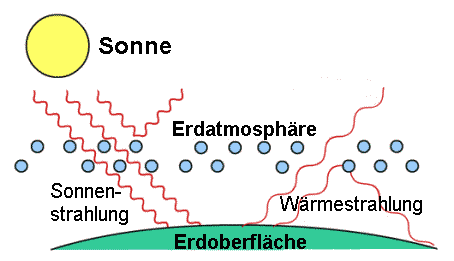 Erwartet wird:Die Sonnenstrahlung trifft auf die Erde und erwärmt diese. Die Strahlen werden aber nicht vollständig aufgenommen, sondern in die Atmosphäre zurückgegeben. Das ist ein natürlicher Vorgang. Durch den Ausstoß von Co2 (durch Autos, Flugzeuge, Dosen…) wird die Erde mit einer Glocke umhüllt, die den Austritt der Sonneneinstrahlung verhindert. Folge: Erderwärmung (durch Menschen verursacht) Zusatz: genauer erklären, wie der Mensch dazu beiträgt. Skizze 1 PErklärung 1 PBezug Mensch 1 PFolgen erklären 1PAufgabe 3)Meeresspiegel steigen, Verschwinden von DörfernDürren in den USA, daraus folgende WaldbrändeEntstehung starker Stürme, Verwüstung, TodSchmilzen des Eises der Arktis – verlorener LebensraumAfrika trocknet aus – WelternährungsproblemNennung 3 Möglichkeiten 3PErklärung dazu 2 PAufgabe 4) www.greanpeace.de1. STROM VOM UNABHÄNGIGEN ÖKO-ANBIETER2. MIT FAHRRAD, BUS ODER BAHN ZUR ARBEIT3. WENIGER FLEISCH AUF DEM TELLER4. KURZSTRECKENFLÜGE CANCELN5. BIO AUS DER REGION INS KÖRBCHEN6. HEIZUNG RUNTERDREHEN7. VOLLE MASCHINE, NIEDRIGE TEMPERATUR8. ENERGIEFRESSER IM LADEN LASSEN9. BYE-BYE STANDBY10. ERLEUCHTUNG MIT LEDSNennung einiger Aspekte3 PBegründung warum 2 PAufgabe 5) Jährliche KlimakonferenzPolitiker beschließen gemeinsames VorgehenNur in Verbindung mit allen Beteiligten kann sich etwas ändernDie Welt muss zusammen arbeiten, USA grenzt sich aber negativ abAndere Staaten verurteilen Trumps Handeln, das zeigt die Bedeutsamkeit Wiedergabe 2 PKonferenz weltweit 1PZusammenarbeit 1P                                                                                                               Punkte: 9104                                                                                                      Gesamtpunkte: 2323-2120-1817-1413-98-44-0123456